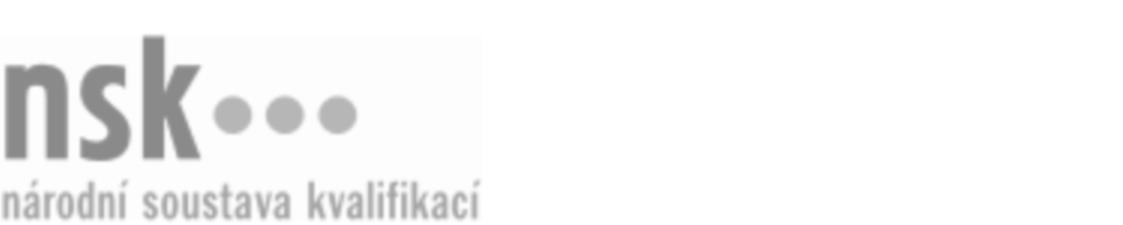 Kvalifikační standardKvalifikační standardKvalifikační standardKvalifikační standardKvalifikační standardKvalifikační standardKvalifikační standardKvalifikační standardKnihovník specialista katalogizátor / knihovnice specialistka katalogizátorka (kód: 72-015-T) Knihovník specialista katalogizátor / knihovnice specialistka katalogizátorka (kód: 72-015-T) Knihovník specialista katalogizátor / knihovnice specialistka katalogizátorka (kód: 72-015-T) Knihovník specialista katalogizátor / knihovnice specialistka katalogizátorka (kód: 72-015-T) Knihovník specialista katalogizátor / knihovnice specialistka katalogizátorka (kód: 72-015-T) Knihovník specialista katalogizátor / knihovnice specialistka katalogizátorka (kód: 72-015-T) Knihovník specialista katalogizátor / knihovnice specialistka katalogizátorka (kód: 72-015-T) Autorizující orgán:Ministerstvo kulturyMinisterstvo kulturyMinisterstvo kulturyMinisterstvo kulturyMinisterstvo kulturyMinisterstvo kulturyMinisterstvo kulturyMinisterstvo kulturyMinisterstvo kulturyMinisterstvo kulturyMinisterstvo kulturyMinisterstvo kulturySkupina oborů:Publicistika, knihovnictví a informatika (kód: 72)Publicistika, knihovnictví a informatika (kód: 72)Publicistika, knihovnictví a informatika (kód: 72)Publicistika, knihovnictví a informatika (kód: 72)Publicistika, knihovnictví a informatika (kód: 72)Publicistika, knihovnictví a informatika (kód: 72)Týká se povolání:Knihovník specialista katalogizátorKnihovník specialista katalogizátorKnihovník specialista katalogizátorKnihovník specialista katalogizátorKnihovník specialista katalogizátorKnihovník specialista katalogizátorKnihovník specialista katalogizátorKnihovník specialista katalogizátorKnihovník specialista katalogizátorKnihovník specialista katalogizátorKnihovník specialista katalogizátorKnihovník specialista katalogizátorKvalifikační úroveň NSK - EQF:777777Odborná způsobilostOdborná způsobilostOdborná způsobilostOdborná způsobilostOdborná způsobilostOdborná způsobilostOdborná způsobilostNázevNázevNázevNázevNázevÚroveňÚroveňFormální a obsahová analýza odborného cizojazyčného textu, rychlé čteníFormální a obsahová analýza odborného cizojazyčného textu, rychlé čteníFormální a obsahová analýza odborného cizojazyčného textu, rychlé čteníFormální a obsahová analýza odborného cizojazyčného textu, rychlé čteníFormální a obsahová analýza odborného cizojazyčného textu, rychlé čtení77Navrhování, strukturování a vytváření bibliografických a faktografických databázíNavrhování, strukturování a vytváření bibliografických a faktografických databázíNavrhování, strukturování a vytváření bibliografických a faktografických databázíNavrhování, strukturování a vytváření bibliografických a faktografických databázíNavrhování, strukturování a vytváření bibliografických a faktografických databází77Orientace na knižním trhu a v produkci ostatních informačních zdrojůOrientace na knižním trhu a v produkci ostatních informačních zdrojůOrientace na knižním trhu a v produkci ostatních informačních zdrojůOrientace na knižním trhu a v produkci ostatních informačních zdrojůOrientace na knižním trhu a v produkci ostatních informačních zdrojů66Ovládání automatizovaného knihovního systémuOvládání automatizovaného knihovního systémuOvládání automatizovaného knihovního systémuOvládání automatizovaného knihovního systémuOvládání automatizovaného knihovního systému66Vyhledávání bibliografických a faktografických informací ze specializovaných zdrojů, jejich ověřování a správa bází datVyhledávání bibliografických a faktografických informací ze specializovaných zdrojů, jejich ověřování a správa bází datVyhledávání bibliografických a faktografických informací ze specializovaných zdrojů, jejich ověřování a správa bází datVyhledávání bibliografických a faktografických informací ze specializovaných zdrojů, jejich ověřování a správa bází datVyhledávání bibliografických a faktografických informací ze specializovaných zdrojů, jejich ověřování a správa bází dat77Strategické plánování v oblasti knihovnictví a informačních služeb a systémůStrategické plánování v oblasti knihovnictví a informačních služeb a systémůStrategické plánování v oblasti knihovnictví a informačních služeb a systémůStrategické plánování v oblasti knihovnictví a informačních služeb a systémůStrategické plánování v oblasti knihovnictví a informačních služeb a systémů77Tvorba tezaurů a souborů národních autoritTvorba tezaurů a souborů národních autoritTvorba tezaurů a souborů národních autoritTvorba tezaurů a souborů národních autoritTvorba tezaurů a souborů národních autorit77Zpracování (včetně analytického) historických fondů v knihovnictvíZpracování (včetně analytického) historických fondů v knihovnictvíZpracování (včetně analytického) historických fondů v knihovnictvíZpracování (včetně analytického) historických fondů v knihovnictvíZpracování (včetně analytického) historických fondů v knihovnictví77Vytváření specializovaných souborných katalogů (rukopisů, prvotisků, vzácných tisků, speciálních dokumentů)Vytváření specializovaných souborných katalogů (rukopisů, prvotisků, vzácných tisků, speciálních dokumentů)Vytváření specializovaných souborných katalogů (rukopisů, prvotisků, vzácných tisků, speciálních dokumentů)Vytváření specializovaných souborných katalogů (rukopisů, prvotisků, vzácných tisků, speciálních dokumentů)Vytváření specializovaných souborných katalogů (rukopisů, prvotisků, vzácných tisků, speciálních dokumentů)77Zpracování metodik katalogizace s vazbami na národní a mezinárodní standardyZpracování metodik katalogizace s vazbami na národní a mezinárodní standardyZpracování metodik katalogizace s vazbami na národní a mezinárodní standardyZpracování metodik katalogizace s vazbami na národní a mezinárodní standardyZpracování metodik katalogizace s vazbami na národní a mezinárodní standardy77Vzdělávání pracovníků knihovenVzdělávání pracovníků knihovenVzdělávání pracovníků knihovenVzdělávání pracovníků knihovenVzdělávání pracovníků knihoven77Knihovník specialista katalogizátor / knihovnice specialistka katalogizátorka,  29.03.2024 15:39:12Knihovník specialista katalogizátor / knihovnice specialistka katalogizátorka,  29.03.2024 15:39:12Knihovník specialista katalogizátor / knihovnice specialistka katalogizátorka,  29.03.2024 15:39:12Knihovník specialista katalogizátor / knihovnice specialistka katalogizátorka,  29.03.2024 15:39:12Strana 1 z 2Strana 1 z 2Kvalifikační standardKvalifikační standardKvalifikační standardKvalifikační standardKvalifikační standardKvalifikační standardKvalifikační standardKvalifikační standardPlatnost standarduPlatnost standarduPlatnost standarduPlatnost standarduPlatnost standarduPlatnost standarduPlatnost standarduStandard je platný od: 21.10.2022Standard je platný od: 21.10.2022Standard je platný od: 21.10.2022Standard je platný od: 21.10.2022Standard je platný od: 21.10.2022Standard je platný od: 21.10.2022Standard je platný od: 21.10.2022Knihovník specialista katalogizátor / knihovnice specialistka katalogizátorka,  29.03.2024 15:39:12Knihovník specialista katalogizátor / knihovnice specialistka katalogizátorka,  29.03.2024 15:39:12Knihovník specialista katalogizátor / knihovnice specialistka katalogizátorka,  29.03.2024 15:39:12Knihovník specialista katalogizátor / knihovnice specialistka katalogizátorka,  29.03.2024 15:39:12Strana 2 z 2Strana 2 z 2